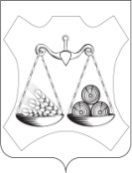 АДМИНИСТРАЦИЯ ВАХРУШЕВСКОГО ГОРОДСКОГО ПОСЕЛЕНИЯСЛОБОДСКОГО РАЙОНА КИРОВСКОЙ ОБЛАСТИПОСТАНОВЛЕНИЕпгт ВахрушиОб утверждении муниципальной программы «Развитие архитектуры, градостроительства и имущественных отношений в Вахрушевском городском поселении на 2021 – 2026 г.г.»В соответствии с Федеральным законом № 131-ФЗ от 06.10.2003 «Об общих принципах организации местного самоуправления в Российской Федерации», Постановлением администрации Вахрушевского городского поселения № 220 от 07.10.2019 «О разработке, реализации и оценке эффективности муниципальных программ Вахрушевского городского поселения», администрация ПОСТАНОВЛЯЕТ:1. Утвердить муниципальную программу «Развитие архитектуры, градостроительства и имущественных отношений в Вахрушевском городском поселении на 2021 – 2026 г.г.». Прилагается.2. Опубликовать настоящее постановление в официальном печатном издании поселения «Информационный бюллетень» и на сайте администрации Вахрушевского городского поселения в информационно-телекоммуникационной сети «Интернет».Глава администрацииВахрушевского городского поселения				М.В. ЕфремовМУНИЦИПАЛЬНАЯ ПРОГРАММА«Развитие архитектуры, градостроительства и имущественных отношений в Вахрушевском городском поселении на 2021 – 2026 г.г.»Паспорт муниципальной программы «Развитие архитектуры, градостроительства и имущественных отношений в Вахрушевском городском поселении на 2021 – 2026 г.г.»Общая характеристика сферы реализации муниципальнойпрограммы, в том числе формулировки основных проблемв указанной сфере и прогноз ее развитияВ соответствии с Федеральным законом от 06.10.2003 № 131-ФЗ «Об общих принципах организации местного самоуправления в Российской Федерации» к полномочиям поселения в области градостроительной деятельности относится утверждение генеральных планов поселения, правил землепользования и застройки.Задачей территориального планирования является определение назначения территорий исходя из совокупности социальных, экономических, экологических и иных факторов в целях устойчивого развития территорий, развития транспортной и инженерной инфраструктур, обеспечения интересов муниципального образования и граждан. Наличие утвержденной градостроительной документации обязательно для каждого поселения в соответствии с Градостроительным кодексом Российской Федерации. Закон требует от органов власти иметь не только утвержденный генеральный план, но и правила землепользования и застройки для каждого поселения. Эти документы в процессе их разработки, согласования определяют стратегию оптимального развития поселения и после их утверждения становятся законом, обязательным для исполнения всеми участниками градостроительного процесса, а для органов власти – основным рычагом регулирования на подведомственной территории. Сегодня градостроительной документацией определяются не только условия благоприятного проживания населения, но и вопросы нарушения частных интересов, границ, изменения функций, размещения отдельных сооружений на землях общего пользования и т.д., отстаивающих интересы жителей поселений, утвержденная градостроительная документация должна стать единственной и непререкаемой опорой. Процедура формирования земельных участков для продаж была бы сегодня невозможна без утвержденной документации о территориальном планировании. Наличие данной градостроительной документации, хранящейся в информационных системах обеспечения градостроительной деятельности на региональном и муниципальном уровнях, в свою очередь, позволит значительно упростить подготовку формирования земельных участков к торгам, аукционам и аренде.Реализация Программы позволит разрабатывать дальнейшую градостроительную документацию - проекты планировки, проекты межевания, упростит формирование и выдачу градостроительных планов, а также улучшить имидж Вахрушевского городского поселения Слободского района как территории привлекательной для инвестиций.	В целях выполнения вопросов местного значения и получения доходов от использования имущества казны, заключены договоры аренды муниципального имущества. Работа с муниципальным имуществом направлена на получение максимального дохода в бюджет поселения. Информация о перечне муниципального имущества свободного от прав третьих лиц размещена на сайте администрации Вахрушевского городского поселения в сети интернет.Приоритеты в сфере управления и распоряжения муниципальным имуществом направлены на создание условий для эффективного управления муниципальным имуществом, необходимым для выполнения вопросов местного значения органом местного самоуправления, и отчуждения муниципального имущества, востребованного в коммерческом обороте; на повышение эффективности управления муниципальным имуществом.2. Приоритеты муниципальной политики в сфере реализации муниципальной программы, цели, задачи, целевые показатели эффективности реализации муниципальной  программы, описание ожидаемых конечных результатов программы, сроков и этапов реализации муниципальной программыПриоритеты муниципальной политики в сфере реализации муниципальной программы сформированы на основе положений:Конституции Российской Федерации;Федерального закона от 06.10.2003 N 131-ФЗ "Об общих принципах организации местного самоуправления в Российской Федерации";Федерального закона от 25.10.2001 N 136-ФЗ "Земельный кодекс Российской Федерации";Федерального закона от 25.10.2001 N 137-ФЗ "О введении в действие Земельного кодекса Российской Федерации";Федерального закона от 29.12.2004 N 190-ФЗ "Градостроительный кодекс Российской Федерации";Федерального закона от 29.12.2004 N 189-ФЗ "О введении в действие Жилищного кодекса Российской Федерации";Федерального закона от 21.12.2001 N 178-ФЗ "О приватизации государственного и муниципального имущества";Генерального плана Вахрушевского городского поселения Слободского района Кировской области утвержденного решением Вахрушевской городской Думы Слободского района Кировской области от 30.10.2013 №22/98;Правил землепользования и застройки Вахрушевского городского поселения Слободского района Кировской области утвержденных решением Вахрушевской городской Думы Слободского района Кировской области от 26.11.2007 № 30/163.Основной целью программы является:обеспечение устойчивого развития территорий на основе территориального планирования для эффективного и рационального использования земли, инвестиционной привлекательности, а также рационального использования муниципального имущества и улучшения нормативно-технического состояния муниципальных объектов.Задачей программы является:разработка документов территориального планирования и градостроительного зонирования поселения, эффективное управление муниципальным имуществом. Сроки реализации программы:2021-2026 годы, разделения на этапы не предусматривается.Целевые показатели эффективности реализации программы отражены в таблице № 1.Таблица № 1Сведения о целевых показателях эффективности реализации программы «Развитие архитектуры, градостроительства и имущественных отношений в Вахрушевском городском поселении на 2021 – 2026 г.г.»Источниками целевых показателей являются отчетность, статистическая отчетность. Реализация Программы рассчитана на период 2021 - 2026 годы, разбивка на этапы не предусмотрена.3. Обобщенная характеристика мероприятий муниципальной программыРеализация программы «Развитие архитектуры, градостроительства и имущественных отношений в Вахрушевском городском поселении на 2021 – 2026 г.г.» способствует обеспечению устойчивого развития территорий на основе территориального планирования, эффективному и рациональному использованию земли, инвестиционной привлекательности и повышения уровня социальной активности в поселении. Данной Программой запланированы следующие отдельные мероприятия: Обеспечение муниципального образования документами  территориального планирования, в том числе субвенция на передачу поселением муниципальному району  части полномочий в сфере градостроительной деятельности.В состав данного мероприятия входит: подготовка проектов о внесении изменений в генеральный план поселения и утверждение таких изменений, подготовка проектов о внесении изменений в Правила землепользования и застройки и утверждение таких изменений, подготовка и утверждение на основе генерального плана поселения документации по планировке территории, установление границ населенных пунктов, установление публичных сервитутов в целях обеспечения интересов местного самоуправления или местного населения, обеспечение образования земельных участков под многоквартирными домами, прочее. В связи с этим у муниципального образования возникает обязанность осуществлять финансирование этой деятельности. Администрация Слободского района принимает участие в подготовке документов градостроительного планирования, между администрацией поселения и администрацией Слободского района заключено соглашение о передаче полномочий в сфере градостроитльетсва.2. Текущий ремонт и содержание муниципальных нежилых помещений, в том числе оказание услуг правового и технического характера по использованию муниципального имущества (оценка рыночной стоимости имущества, получение свидетельств о праве собственности, прочее).В рамках данного мероприятия осуществляются оплата коммунальных услуг (отопления, электроснабжения, водоснабжения, водоотведения), расходов по содержанию, техническому обслуживанию, обследованию, текущему ремонту муниципального имущества, уборке с крыш снега и льда. Данным мероприятием так же  предусматривается проведение кадастровых работ объектов муниципальной собственности, оценки муниципального имущества, экспертизы отчетов об оценке муниципального имущества,  получение выписок из реестра, справок из ЕГРЮЛ, ЕГРИП и другие расходы. Выполнение данного мероприятия направлено на  рациональное использование муниципального имущества, улучшение нормативно-технического состояния муниципальных объектов и как следствие повышение эффективности использования муниципального имущества. 4. Основные меры правового регулирования в сфере реализации муниципальной программы	В рамках реализации муниципальной программы администрацией Вахрушевского городского поселения планируется формирование нормативной правовой и методологической базы:- разработка в установленном порядке проектов постановлений, распоряжений администрации Вахрушевского городского поселения, регулирующих отношения в сфере архитектуры, градостроительства и имущественных отношений;- разработка и принятие локальных правовых актов управления.В соответствии с постановлением администрации Вахрушевского городского поселения от 07.10.2019 № 220 "О разработке, реализации и оценке эффективности муниципальных программ Вахрушевского городского поселения" администрация поселения разрабатывает и утверждает муниципальную программу.С учетом ежегодного формирования бюджета на очередной финансовый год и на плановый период вносятся изменения в действующую муниципальную программу.Нормативные правовые акты администрации Вахрушевского городского поселения, принятие которых необходимо в рамках реализации муниципальной программы, представлены в таблице № 2.Таблица № 2Сведения об основных мерах правового регулирования в сфере реализации муниципальной программы «Развитие архитектуры, градостроительства и имущественных отношений в Вахрушевском городском поселении на 2021 – 2026 г.г.»5. Ресурсное обеспечение муниципальной программыИнформация о ресурсном обеспечении реализации программы «Развитие архитектуры, градостроительства и имущественных отношений в Вахрушевском городском поселении на 2021 – 2026 г.г.» за счет всех источников финансирования представлена в приложении № 1 к муниципальной программе.В целях управления реализацией муниципальной программы ежегодно разрабатывается план реализации муниципальной программы на очередной финансовый год. План реализации муниципальной программы на 2021 год приведен в приложении № 2 к муниципальной программе.В ходе реализации муниципальной программы отдельные мероприятия, объемы и суммы подлежат корректировке на основе анализа полученных результатов, проведенных работ, реального выделения запланированных финансовых средств в истекшем году и возможности местного бюджета на следующий год.6. Анализ рисков реализации муниципальной программы, описание мер управления рисками7. Методика оценки эффективности реализации муниципальной программыОценка эффективности реализации муниципальной программы производиться в соответствии с методикой оценки эффективности реализации муниципальных программ Вахрушевского городского поселения, утвержденной постановлением администрации Вахрушевского городского поселения от 07.10.2019 № 220.Приложение № 1к муниципальной программе «Развитие архитектуры, градостроительства и имущественных отношений в Вахрушевском городском поселении на 2021 – 2026 г.г.»УТВЕРЖДЕНО:Постановлением администрацииВахрушевского городского поселенияот 07.12.2020 № 232Ресурсное обеспечение подпрограммы  за счет всех источников финансирования«Развитие архитектуры, градостроительства и имущественных отношений в Вахрушевском городском поселении на 2021 – 2026 г.г.»Приложение № 2к муниципальной программе «Развитие архитектуры, градостроительства и имущественных отношений в Вахрушевском городском поселении на 2021 – 2026 г.г.»УТВЕРЖДЕНО:Постановлением администрацииВахрушевского городского поселенияот 07.12.2020 № 232План мероприятийпо реализации муниципальной программы «Развитие архитектуры, градостроительства и имущественных отношений в Вахрушевском городском поселении на 2021 – 2026 г.г.»на 2021 год07.12.2020№232Приложение УТВЕРЖДЕНАпостановлением администрацииВахрушевского городского поселенияот 07.12.2020 № 232Ответственный исполнитель муниципальной программыАдминистрация Вахрушевского городского поселенияСоисполнители муниципальной программыОтсутствуютНаименование подпрограммыОтсутствуетЦели муниципальной программыОбеспечение устойчивого развития территорий на основе территориального планирования для эффективного и рационального использования земли, инвестиционной привлекательности, а также рационального использования муниципального имущества и улучшения нормативно-технического состояния муниципальных объектовЗадачи муниципальной программыРазработка документов территориального планирования и градостроительного зонирования поселения, эффективное управление муниципальным имуществомЦелевые показатели эффективности реализации муниципальной программы- Соответствие градостроительной документации действующим нормам, правилам и законодательству РФ;- Увеличение доходов от управления и распоряжения муниципальным имуществомЭтапы и сроки реализации муниципальной программы2021-2026 годы, разделение на этапы не предусматриваетсяОбъемы ассигнований муниципальной программыОбщий объем бюджетных ассигнований на реализацию программы составляет 914,7 тыс. рублей, в том числе по источникам финансирования:средства федерального бюджета – 0 тыс. рублейсредства областного бюджета – 0 тыс. рублейсредства местного бюджета – 914,7 тыс. рублейОжидаемые конечные результаты реализации муниципальной программы- Соответствие градостроительной документации действующим нормам, правилам и законодательству РФ – 100 %;- Увеличение доходов от управления и распоряжения муниципальным имуществом – до 1100,0 тыс. руб.№ 
п/пНаименование муниципальной программы, подпрограммы, отдельного мероприятия, наименование показателяЕдиница 
измеренияЗначение показателя эффективности (прогноз, факт)Значение показателя эффективности (прогноз, факт)Значение показателя эффективности (прогноз, факт)Значение показателя эффективности (прогноз, факт)Значение показателя эффективности (прогноз, факт)Значение показателя эффективности (прогноз, факт)№ 
п/пНаименование муниципальной программы, подпрограммы, отдельного мероприятия, наименование показателяЕдиница 
измерения2021 год2022 год2023 год2024 год2025 год2026 год1.Соответствие градостроительной документации действующим нормам, правилам и законодательству РФпроцент1001001001001001002.Увеличение доходов от управления и распоряжения муниципальным имуществомтыс. руб.950,0950,0950,01000,01000,01100,0N 
п/пВид правового
актаОсновные положения    
правового актаОтветственный 
исполнитель
Ожидаемые сроки
принятия
правового
акта1.Постановление администрации Вахрушевского городского поселенияО внесении изменений в муниципальную программу «Развитие архитектуры, градостроительства и имущественных отношений в Вахрушевском городском поселении на 2021 – 2026 г.г.»Администрация Вахрушевского городского поселенияВ соответствии с Постановлением администрации Вахрушевского городского поселения от 07.10.2019 № 220 «О разработке, реализации и оценке эффективности муниципальных программ Вахрушевского городского поселения»Негативный факторСпособы минимизации рисковНедостаточное финансирование мероприятий программы Определение приоритетов для первоочередного финансирования;Привлечение средств внебюджетных источников.Несоответствие (в сторону уменьшения) фактически достигнутых показателей эффективности реализации муниципальной программы запланированнымПроведение ежегодного мониторинга и оценки эффективности реализации мероприятий муниципальной программы;Анализ причин отклонения фактически достигнутых показателей эффективности реализации муниципальной программы от запланированных;Оперативная разработка и реализация комплекса мер, направленных на повышение эффективности реализации мероприятий муниципальной программы№п/пСтатусНаименование муниципальной подпрограммы, отдельного мероприятияИсточники финансированияРасходы (прогноз, факт), тыс. рублейРасходы (прогноз, факт), тыс. рублейРасходы (прогноз, факт), тыс. рублейРасходы (прогноз, факт), тыс. рублейРасходы (прогноз, факт), тыс. рублейРасходы (прогноз, факт), тыс. рублейРасходы (прогноз, факт), тыс. рублей№п/пСтатусНаименование муниципальной подпрограммы, отдельного мероприятияИсточники финансирования2021 2022 2023 2024 2025 2026 ИтогоПрограмма«Развитие архитектуры, градостроительства и имущественных отношений в Вахрушевском городском поселении на 2021 – 2026 г.г.»всего199,4124,9147,6147,6147,6147,6914,7Программа«Развитие архитектуры, градостроительства и имущественных отношений в Вахрушевском городском поселении на 2021 – 2026 г.г.»федеральный бюджет0000000Программа«Развитие архитектуры, градостроительства и имущественных отношений в Вахрушевском городском поселении на 2021 – 2026 г.г.»областной бюджет0000000Программа«Развитие архитектуры, градостроительства и имущественных отношений в Вахрушевском городском поселении на 2021 – 2026 г.г.»местный бюджет199,4124,9147,6147,6147,6147,6914,7Программа«Развитие архитектуры, градостроительства и имущественных отношений в Вахрушевском городском поселении на 2021 – 2026 г.г.»иные внебюджетные источники00000001Отдельное мероприятие Обеспечение муниципального образования документами  территориального планирования, в том числе субвенция на передачу поселением муниципальному району  части полномочий в сфере градостроительной деятельностивсего58,48,48,48,48,48,4100,41Отдельное мероприятие Обеспечение муниципального образования документами  территориального планирования, в том числе субвенция на передачу поселением муниципальному району  части полномочий в сфере градостроительной деятельностифедеральный бюджет00000001Отдельное мероприятие Обеспечение муниципального образования документами  территориального планирования, в том числе субвенция на передачу поселением муниципальному району  части полномочий в сфере градостроительной деятельностиобластной бюджет00000001Отдельное мероприятие Обеспечение муниципального образования документами  территориального планирования, в том числе субвенция на передачу поселением муниципальному району  части полномочий в сфере градостроительной деятельностиместный бюджет58,48,48,48,48,48,4100,41Отдельное мероприятие Обеспечение муниципального образования документами  территориального планирования, в том числе субвенция на передачу поселением муниципальному району  части полномочий в сфере градостроительной деятельностииные внебюджетные источники0000000ПоказательСоответствие градостроительной документации действующим нормам, правилам и законодательству РФСоответствие градостроительной документации действующим нормам, правилам и законодательству РФСоответствие градостроительной документации действующим нормам, правилам и законодательству РФСоответствие градостроительной документации действующим нормам, правилам и законодательству РФСоответствие градостроительной документации действующим нормам, правилам и законодательству РФСоответствие градостроительной документации действующим нормам, правилам и законодательству РФСоответствие градостроительной документации действующим нормам, правилам и законодательству РФСоответствие градостроительной документации действующим нормам, правилам и законодательству РФСоответствие градостроительной документации действующим нормам, правилам и законодательству РФ2Отдельное мероприятиеТекущий ремонт и содержание муниципальных нежилых помещений, в том числе оказание услуг правового и технического характера по использованию муниципального имущества (оценка рыночной стоимости имущества, получение свидетельств о праве собственности, прочее)всего141,0116,5139,2139,2139,2139,2814,32Отдельное мероприятиеТекущий ремонт и содержание муниципальных нежилых помещений, в том числе оказание услуг правового и технического характера по использованию муниципального имущества (оценка рыночной стоимости имущества, получение свидетельств о праве собственности, прочее)федеральный бюджет00000002Отдельное мероприятиеТекущий ремонт и содержание муниципальных нежилых помещений, в том числе оказание услуг правового и технического характера по использованию муниципального имущества (оценка рыночной стоимости имущества, получение свидетельств о праве собственности, прочее)областной бюджет00000002Отдельное мероприятиеТекущий ремонт и содержание муниципальных нежилых помещений, в том числе оказание услуг правового и технического характера по использованию муниципального имущества (оценка рыночной стоимости имущества, получение свидетельств о праве собственности, прочее)местный бюджет141,0116,5139,2139,2139,2139,2814,32Отдельное мероприятиеТекущий ремонт и содержание муниципальных нежилых помещений, в том числе оказание услуг правового и технического характера по использованию муниципального имущества (оценка рыночной стоимости имущества, получение свидетельств о праве собственности, прочее)иные внебюджетные источники0000000ПоказательУвеличение доходов от управления и распоряжения муниципальным имуществомУвеличение доходов от управления и распоряжения муниципальным имуществомУвеличение доходов от управления и распоряжения муниципальным имуществомУвеличение доходов от управления и распоряжения муниципальным имуществомУвеличение доходов от управления и распоряжения муниципальным имуществомУвеличение доходов от управления и распоряжения муниципальным имуществомУвеличение доходов от управления и распоряжения муниципальным имуществомУвеличение доходов от управления и распоряжения муниципальным имуществомУвеличение доходов от управления и распоряжения муниципальным имуществомСтатусНаименование муниципальной программы, отдельного мероприятия, мероприятия, входящего в состав отдельного мероприятияОтветственный исполнитель (Ф.И.О., должность)СрокСрокИсточники финансированияФинанси-рование на очередной финансо-вый год, тыс. рублейОжидаемый результат реализации мероприятия муниципальной программы (краткое описание)СтатусНаименование муниципальной программы, отдельного мероприятия, мероприятия, входящего в состав отдельного мероприятияОтветственный исполнитель (Ф.И.О., должность)начало реализа-цииокончание реализа-цииИсточники финансированияФинанси-рование на очередной финансо-вый год, тыс. рублейОжидаемый результат реализации мероприятия муниципальной программы (краткое описание)Программа«Развитие архитектуры, градостроительства и имущественных отношений в Вахрушевском городском поселении на 2021 – 2026 г.г.»Специалист по градостроительству, землеустройству администрации Вахрушевского городского поселения Ковязина Е.А.01.01.202131.12.2021всего199,4Программа«Развитие архитектуры, градостроительства и имущественных отношений в Вахрушевском городском поселении на 2021 – 2026 г.г.»Специалист по градостроительству, землеустройству администрации Вахрушевского городского поселения Ковязина Е.А.01.01.202131.12.2021федеральный бюджетПрограмма«Развитие архитектуры, градостроительства и имущественных отношений в Вахрушевском городском поселении на 2021 – 2026 г.г.»Специалист по градостроительству, землеустройству администрации Вахрушевского городского поселения Ковязина Е.А.01.01.202131.12.2021областной бюджетПрограмма«Развитие архитектуры, градостроительства и имущественных отношений в Вахрушевском городском поселении на 2021 – 2026 г.г.»Специалист по градостроительству, землеустройству администрации Вахрушевского городского поселения Ковязина Е.А.01.01.202131.12.2021местный бюджет199,4Программа«Развитие архитектуры, градостроительства и имущественных отношений в Вахрушевском городском поселении на 2021 – 2026 г.г.»Специалист по градостроительству, землеустройству администрации Вахрушевского городского поселения Ковязина Е.А.01.01.202131.12.2021иные внебюджетные источникиОтдельное мероприятиеОбеспечение муниципального образования документами  территориального планирования, в том числе субвенция на передачу поселением муниципальному району  части полномочий в сфере градостроительной деятельности01.01.202131.12.2021всего58,4Отдельное мероприятиеОбеспечение муниципального образования документами  территориального планирования, в том числе субвенция на передачу поселением муниципальному району  части полномочий в сфере градостроительной деятельности01.01.202131.12.2021федеральный бюджетОтдельное мероприятиеОбеспечение муниципального образования документами  территориального планирования, в том числе субвенция на передачу поселением муниципальному району  части полномочий в сфере градостроительной деятельности01.01.202131.12.2021областной бюджетОтдельное мероприятиеОбеспечение муниципального образования документами  территориального планирования, в том числе субвенция на передачу поселением муниципальному району  части полномочий в сфере градостроительной деятельности01.01.202131.12.2021местный бюджет58,4Отдельное мероприятиеОбеспечение муниципального образования документами  территориального планирования, в том числе субвенция на передачу поселением муниципальному району  части полномочий в сфере градостроительной деятельности01.01.202131.12.2021иные внебюджетные источникиОтдельное мероприятие Текущий ремонт и содержание муниципальных нежилых помещений, в том числе оказание услуг правового и технического характера по использованию муниципального имущества (оценка рыночной стоимости имущества, получение свидетельств о праве собственности, прочее)01.01.202131.12.2021всего141,0Отдельное мероприятие Текущий ремонт и содержание муниципальных нежилых помещений, в том числе оказание услуг правового и технического характера по использованию муниципального имущества (оценка рыночной стоимости имущества, получение свидетельств о праве собственности, прочее)01.01.202131.12.2021федеральный бюджетОтдельное мероприятие Текущий ремонт и содержание муниципальных нежилых помещений, в том числе оказание услуг правового и технического характера по использованию муниципального имущества (оценка рыночной стоимости имущества, получение свидетельств о праве собственности, прочее)01.01.202131.12.2021областной бюджетОтдельное мероприятие Текущий ремонт и содержание муниципальных нежилых помещений, в том числе оказание услуг правового и технического характера по использованию муниципального имущества (оценка рыночной стоимости имущества, получение свидетельств о праве собственности, прочее)01.01.202131.12.2021местный бюджет141,0Отдельное мероприятие Текущий ремонт и содержание муниципальных нежилых помещений, в том числе оказание услуг правового и технического характера по использованию муниципального имущества (оценка рыночной стоимости имущества, получение свидетельств о праве собственности, прочее)01.01.202131.12.2021иные внебюджетные источники